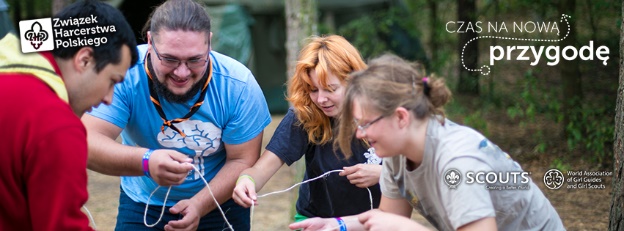 Harcerski Start 2019/2020KROK 1	UPORZĄDKUJ DOKUMENTACJĘ GROMADY/DRUŻYNY:książka pracy w formie papierowej lub elektronicznej,pisemne zgody rodziców na przynależność do ZHP – na bieżąco przekazywane do biura KH,program pracy zatwierdzony w KH ZHP Konin,dokumentacja finansowo-gospodarcza z rejestrem składek członkowskich,zgoda drużynowego na prowadzenie drużyny (zobowiązanie opiekuna) przechowywana w biurze KH.KROK 2	PIERWSZE ZBIÓRKI GROMAD/DRUŻYN:przygotuj i przeprowadź nabór nowych członków.KROK 3	PROGRAM PRACY GROMADY/DRUŻYNY:wyślij mailem do namiestnika do 10.10.2019 r.,weź udział w warsztatach organizowanych przez namiestnika,zatwierdź program u swojego namiestnika.KROK 4	UREGULUJ SKŁADKI CZŁONKOWSKIEKROK 5	MELDUNEK GROMADY/DRUŻYNY Z HARCERSKIEGO STARTU 2019/20prześlij do 15 października 2019 drogą elektroniczną na adres namiestnika.Rozkazy drużynowego drużyny – pierwszy rozkaz wrześniowy z wykazem członków (rozkazy numerujemy w systemie roku kalendarzowego).Meldunki piszemy i numerujemy w systemie roku harcerskiego.Planujemy w systemie roku harcerskiego (od września 2019 do sierpnia 2020).Program powinien zawierać niezbędne elementy:charakterystykę drużynycele/założeniaharmonogramsposoby ewaluacji 